Year 4: Autumn 1 2023 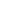 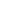 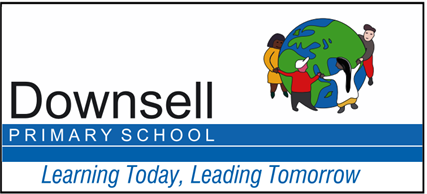 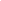 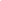 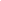 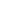 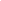 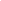 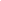 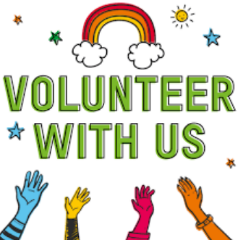 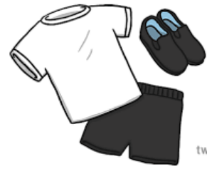 